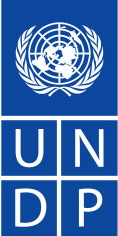 Photos selectionAnnual Review ReportCountry:  Bosnia and HerzegovinaNo. and Title: 00073177 - Electrification of Areas of Accomplished Return (EAAR)Reporting period: 01 January – 30 November, 2010Srebrenica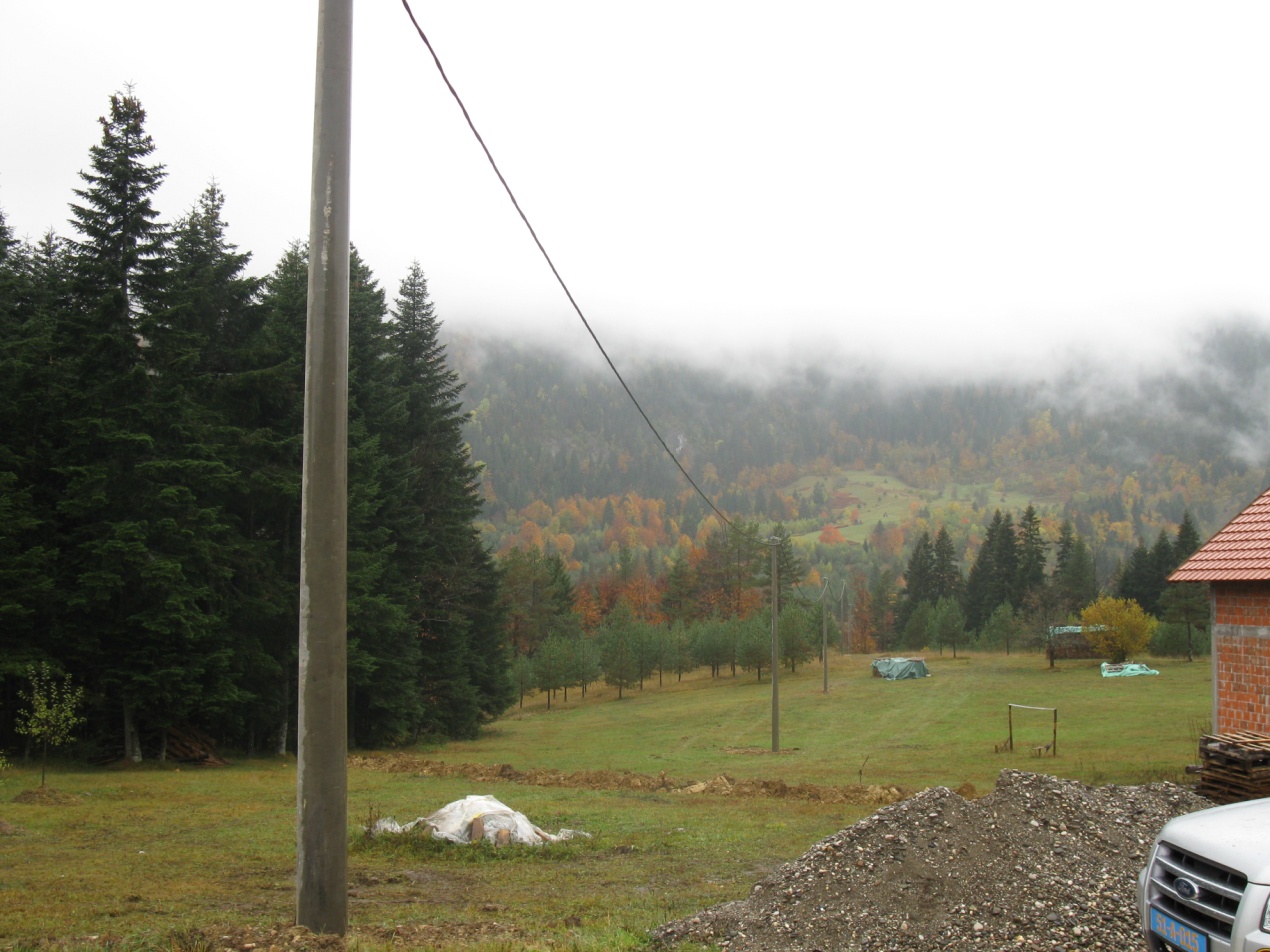 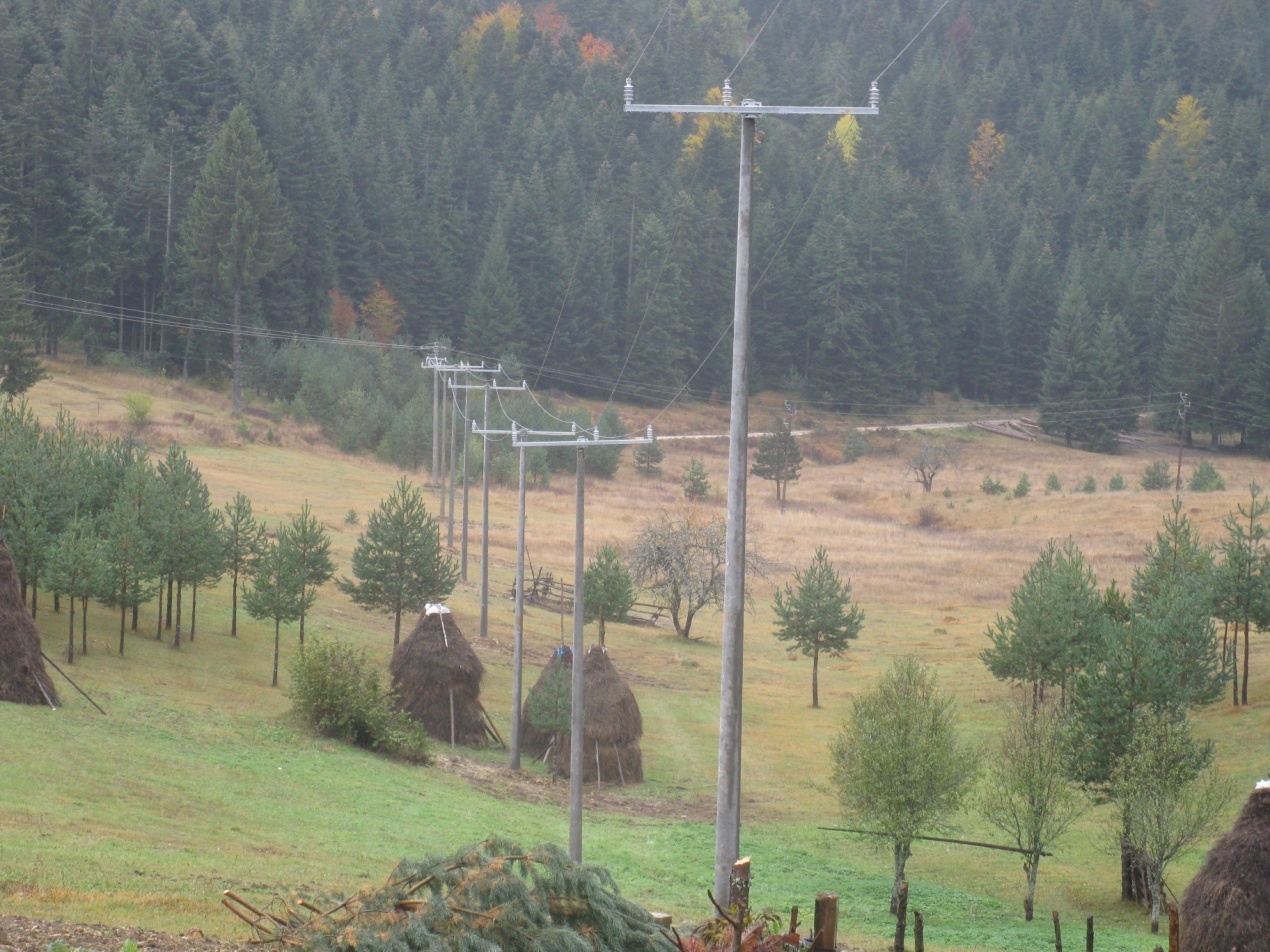 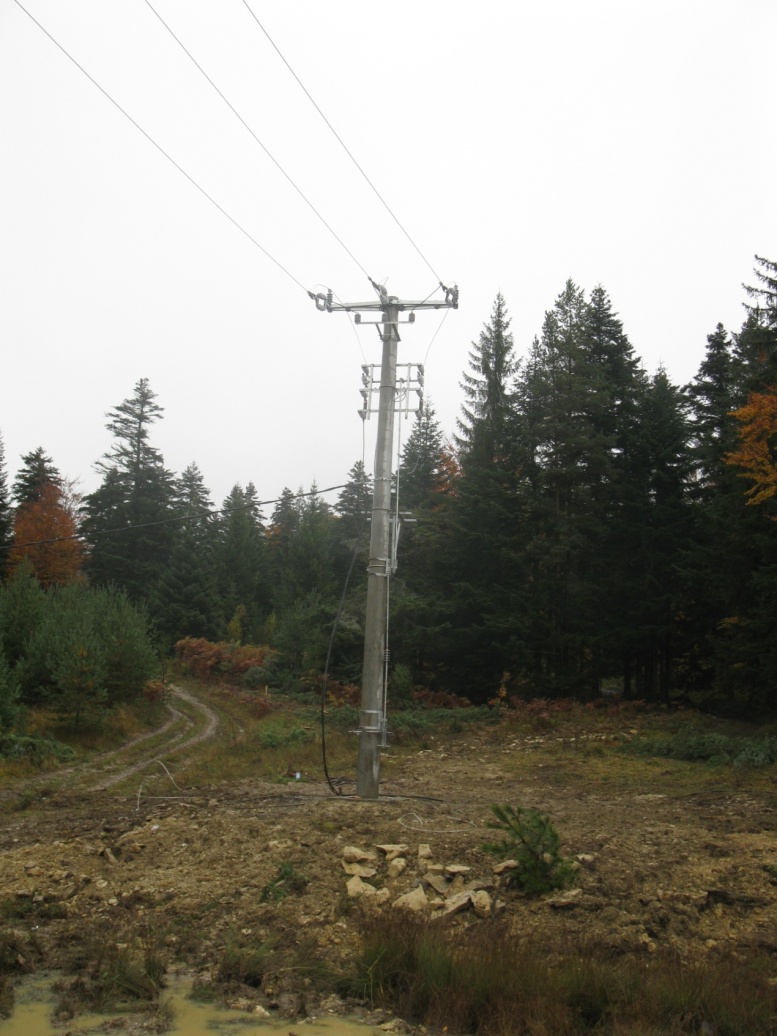 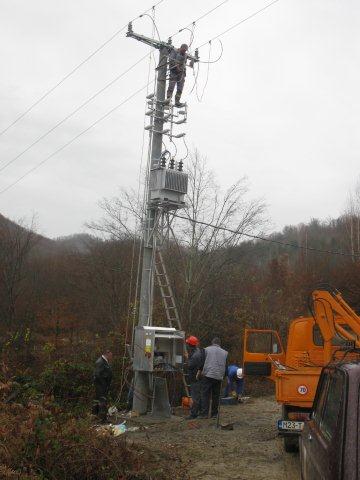 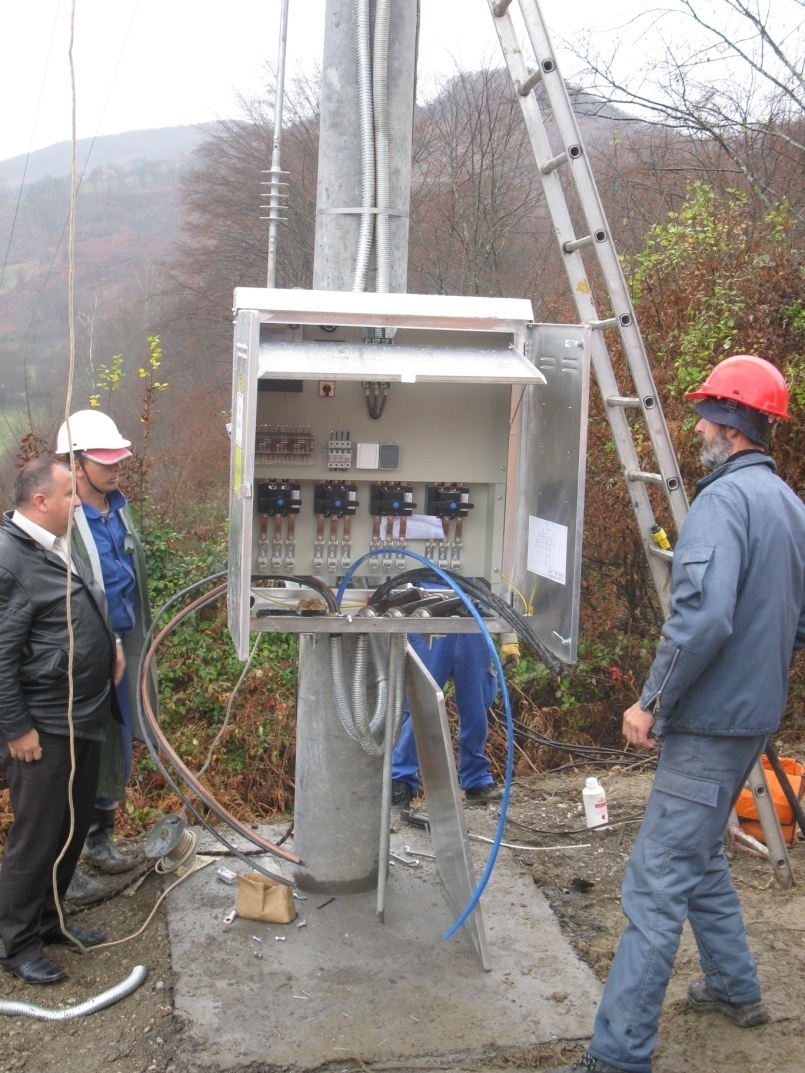 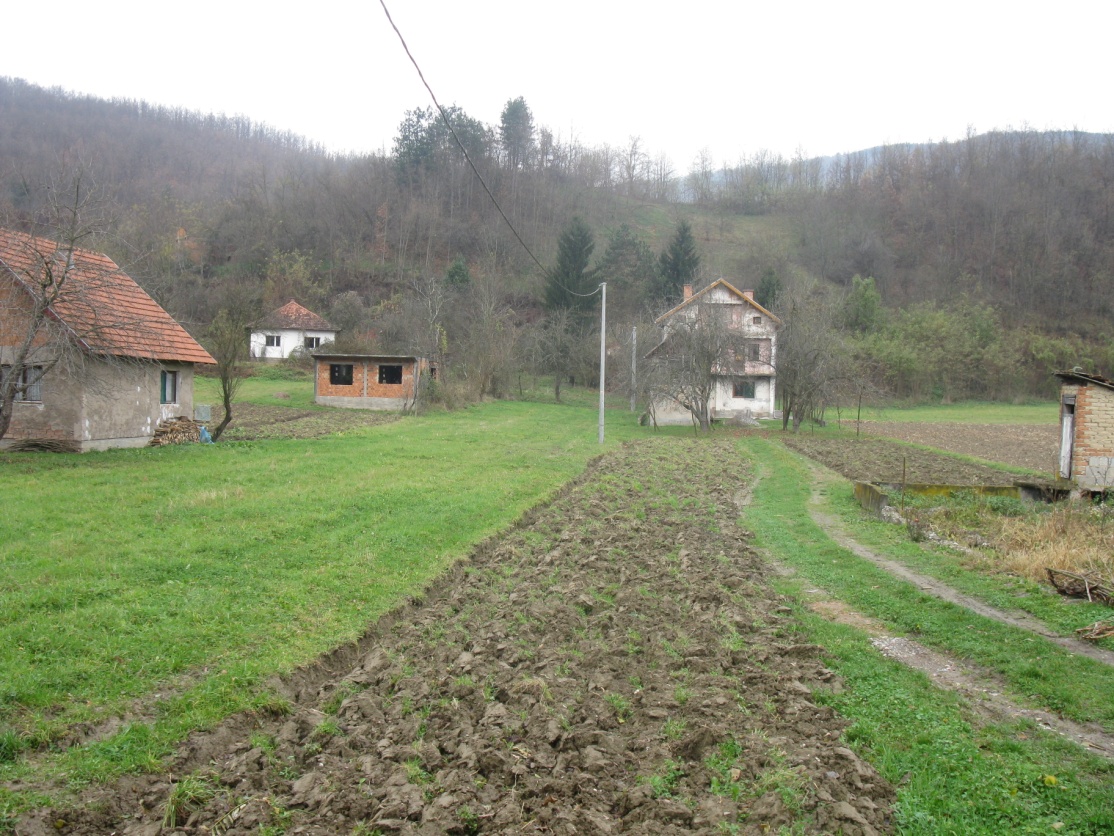 Višegrad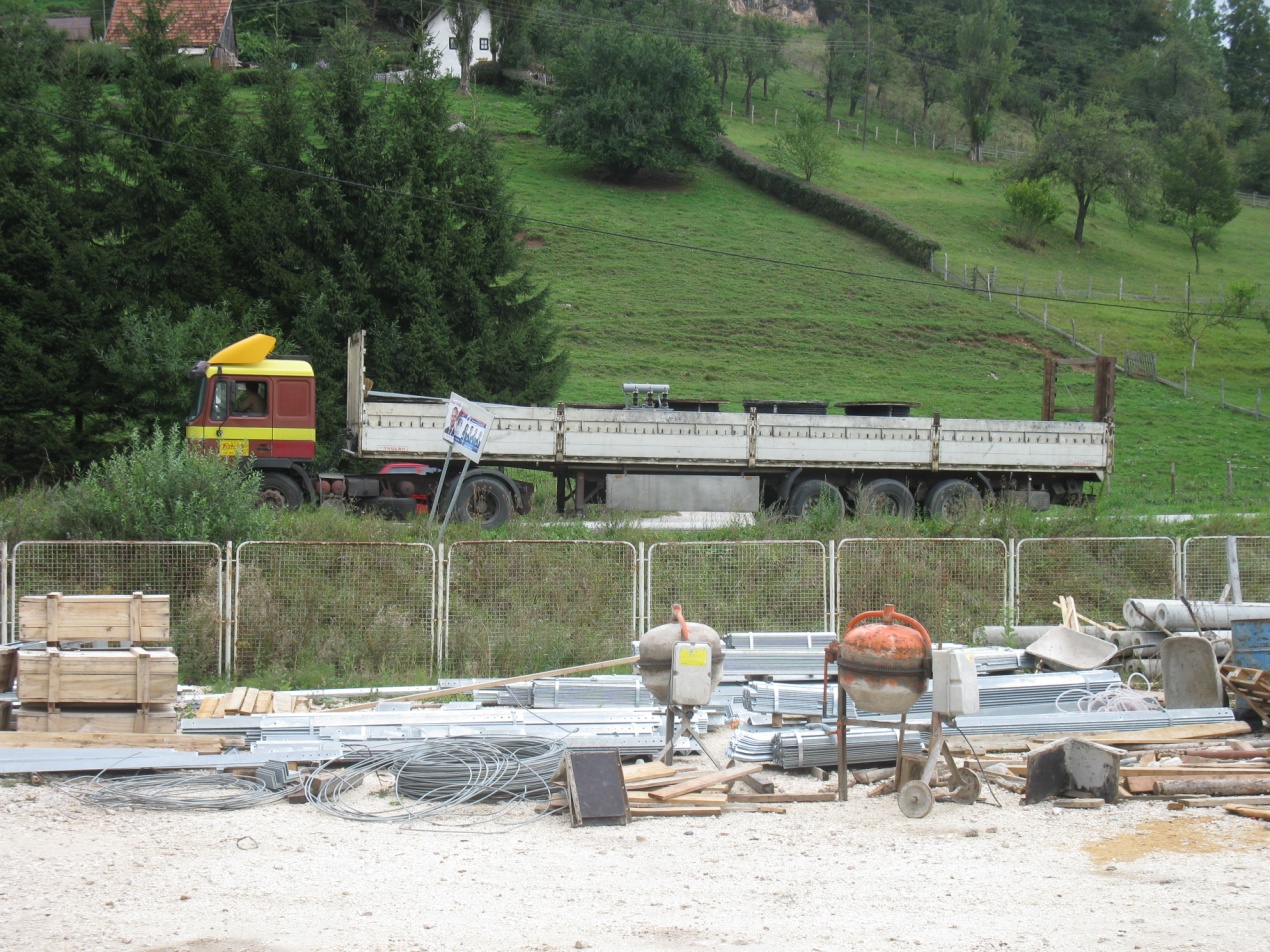 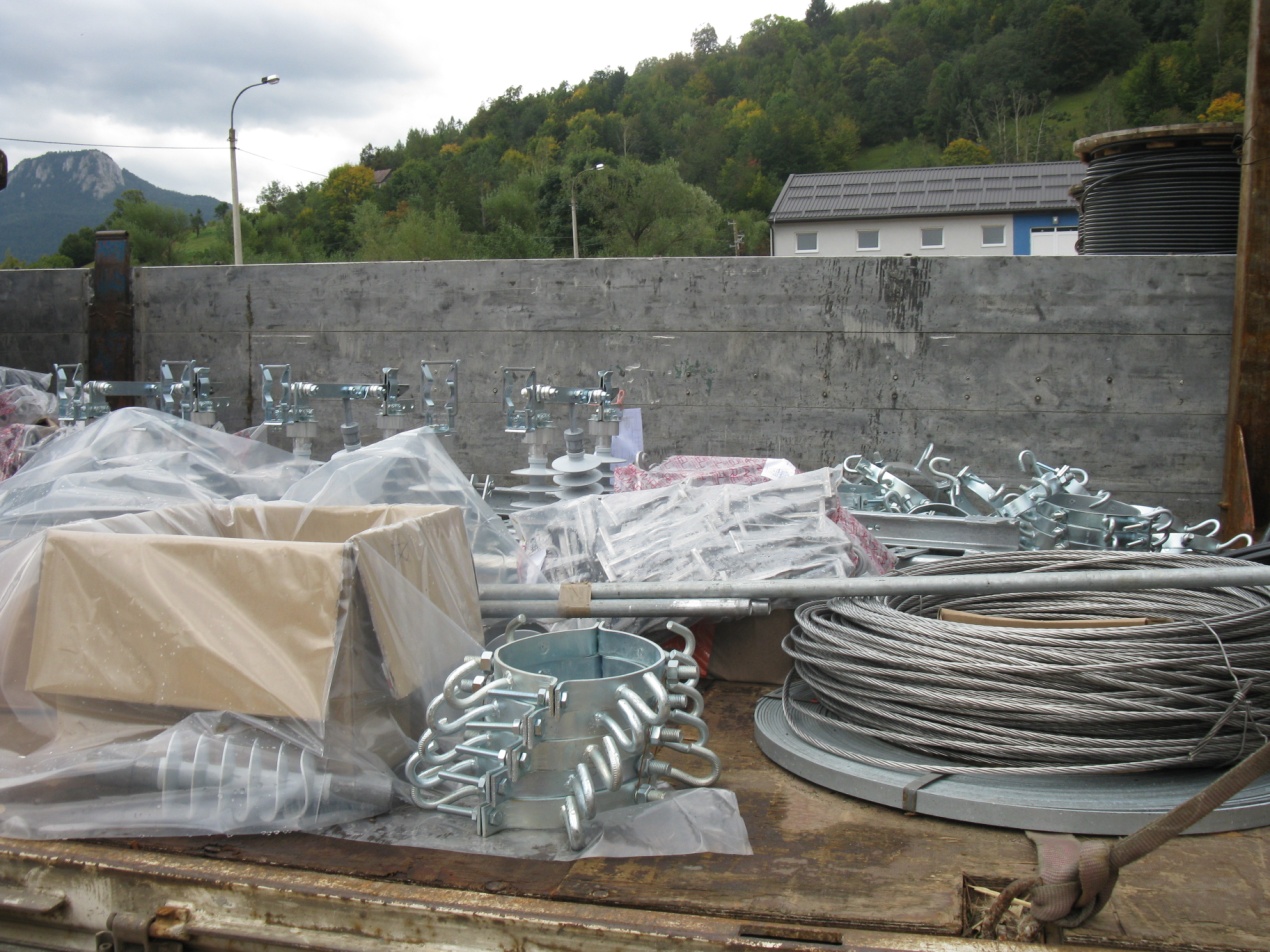 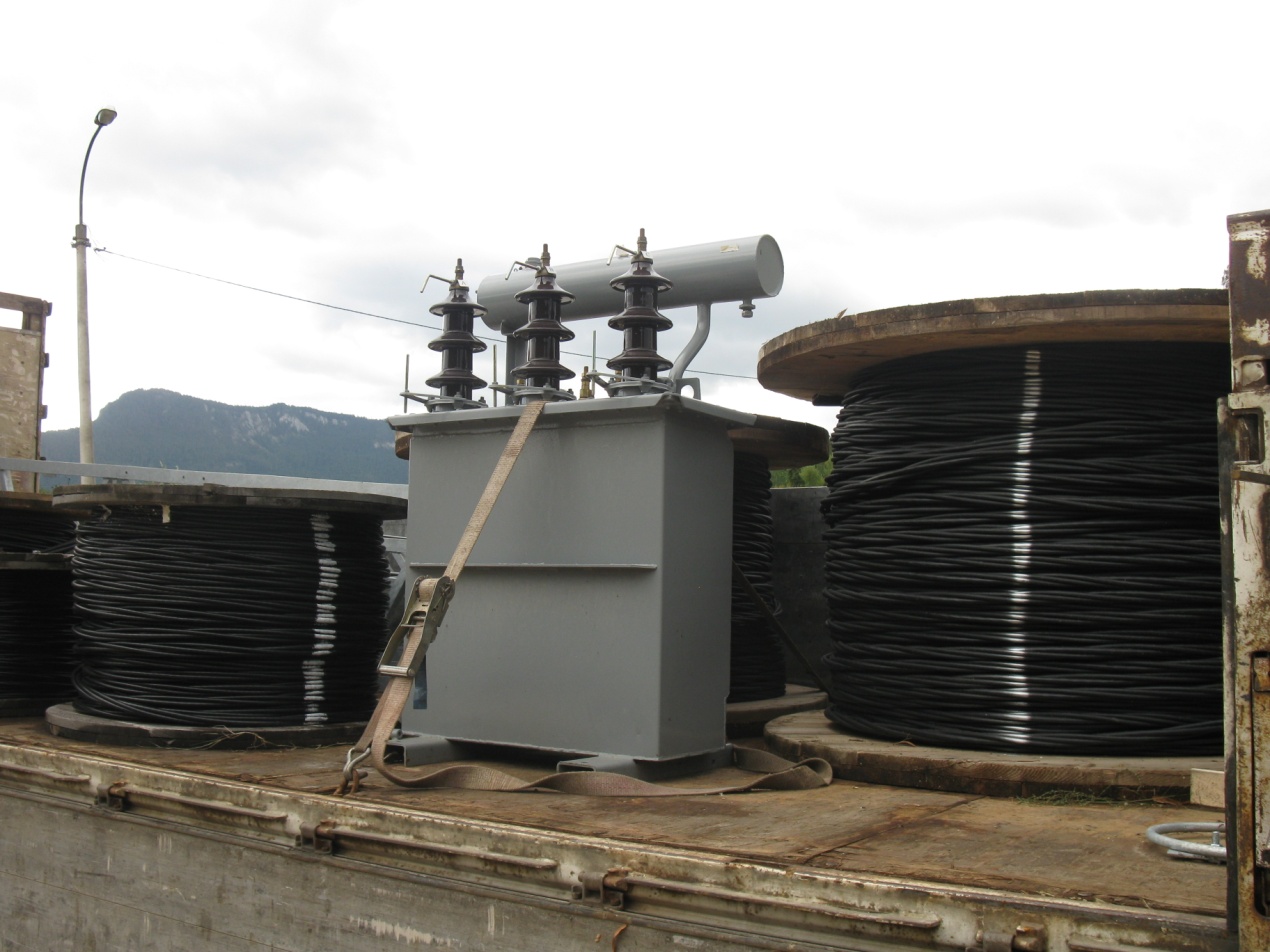 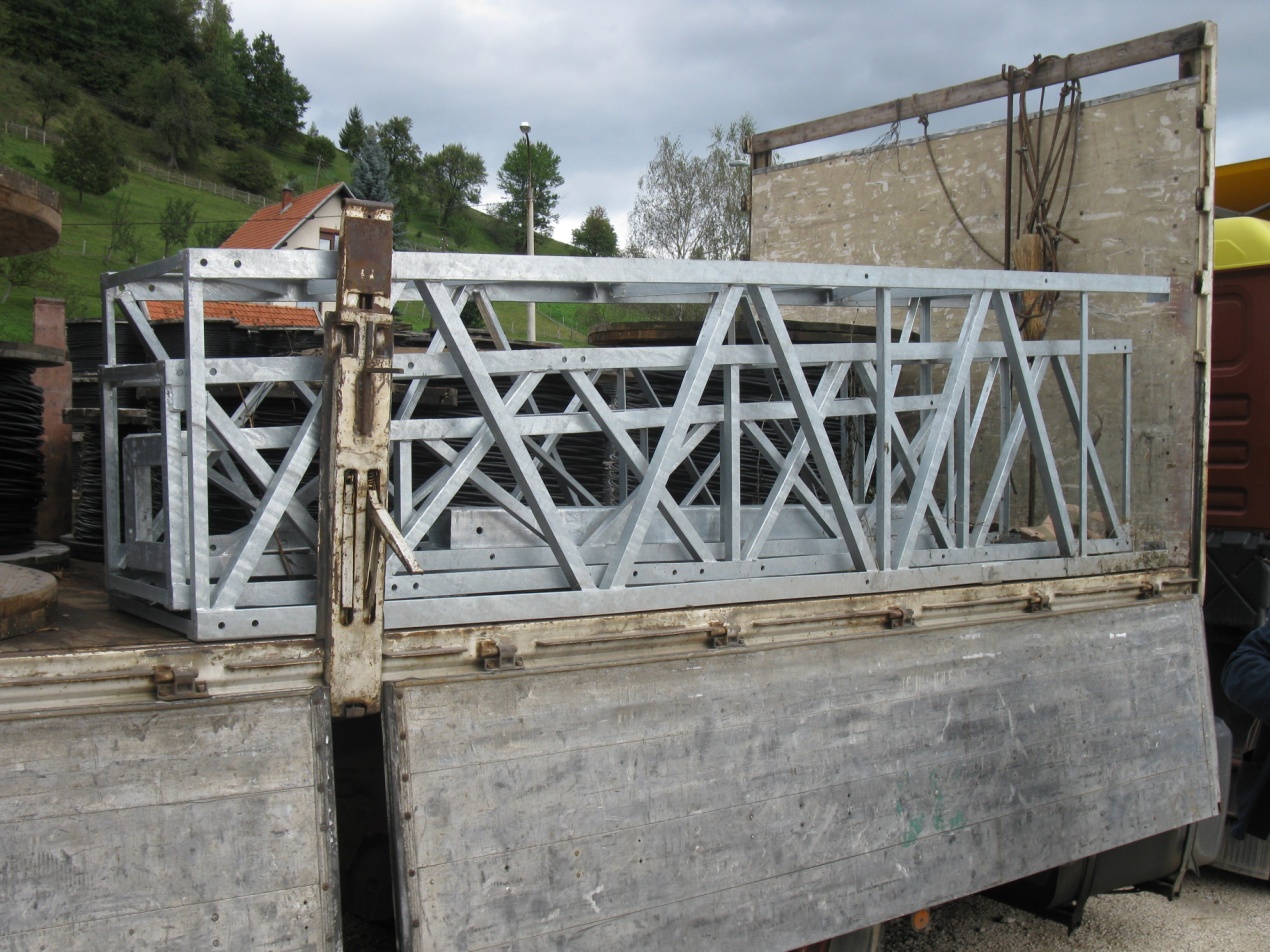 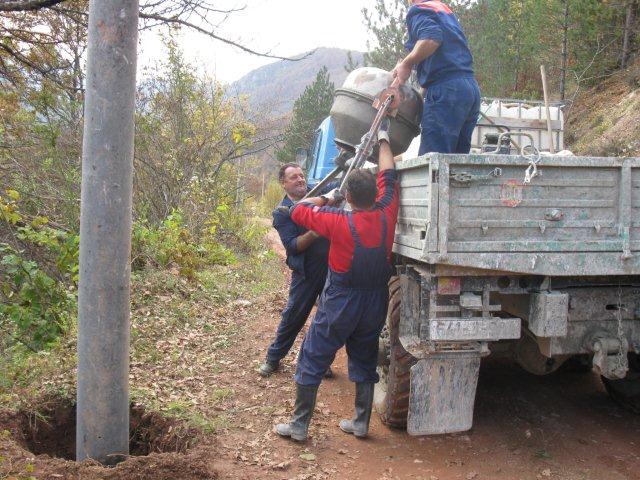 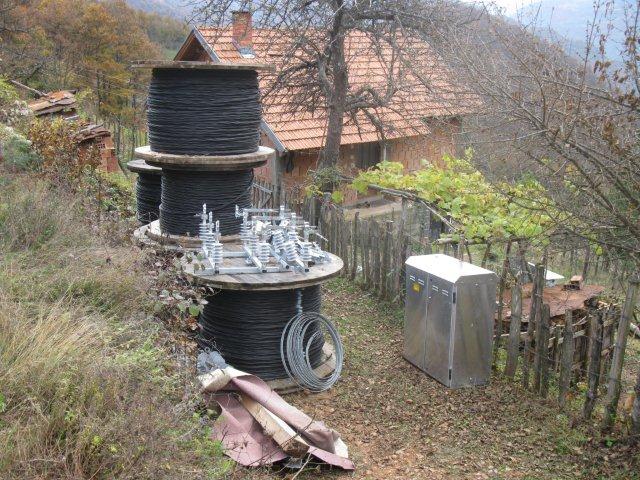 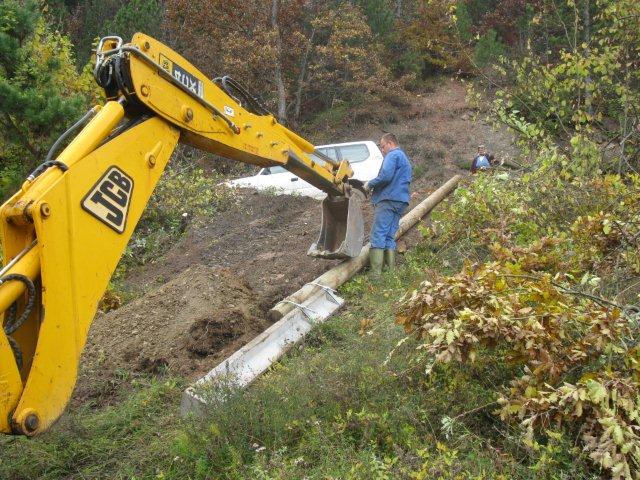 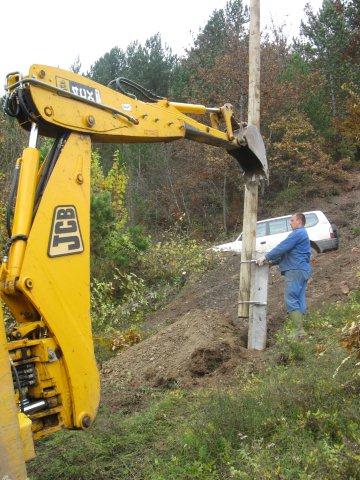 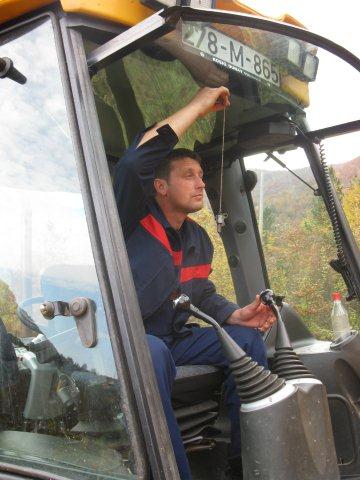 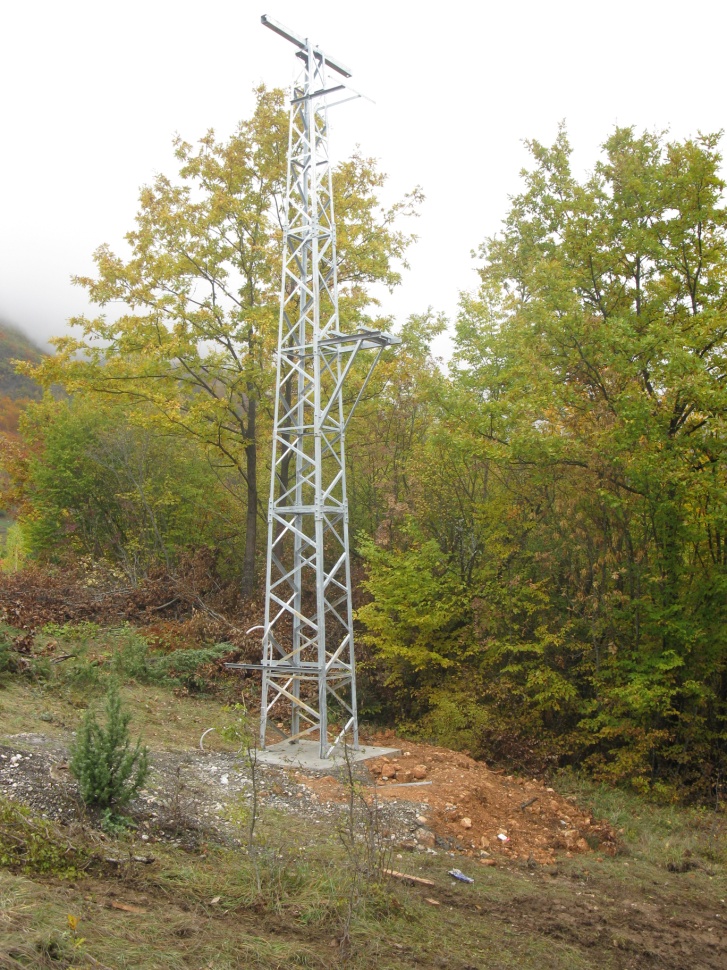 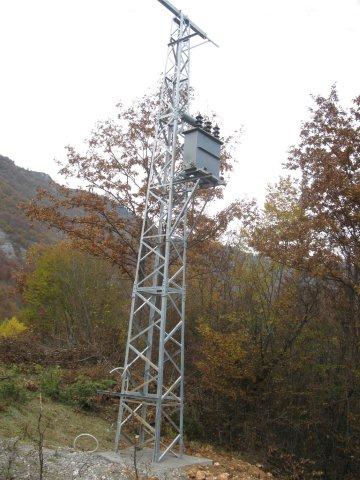 Rogatica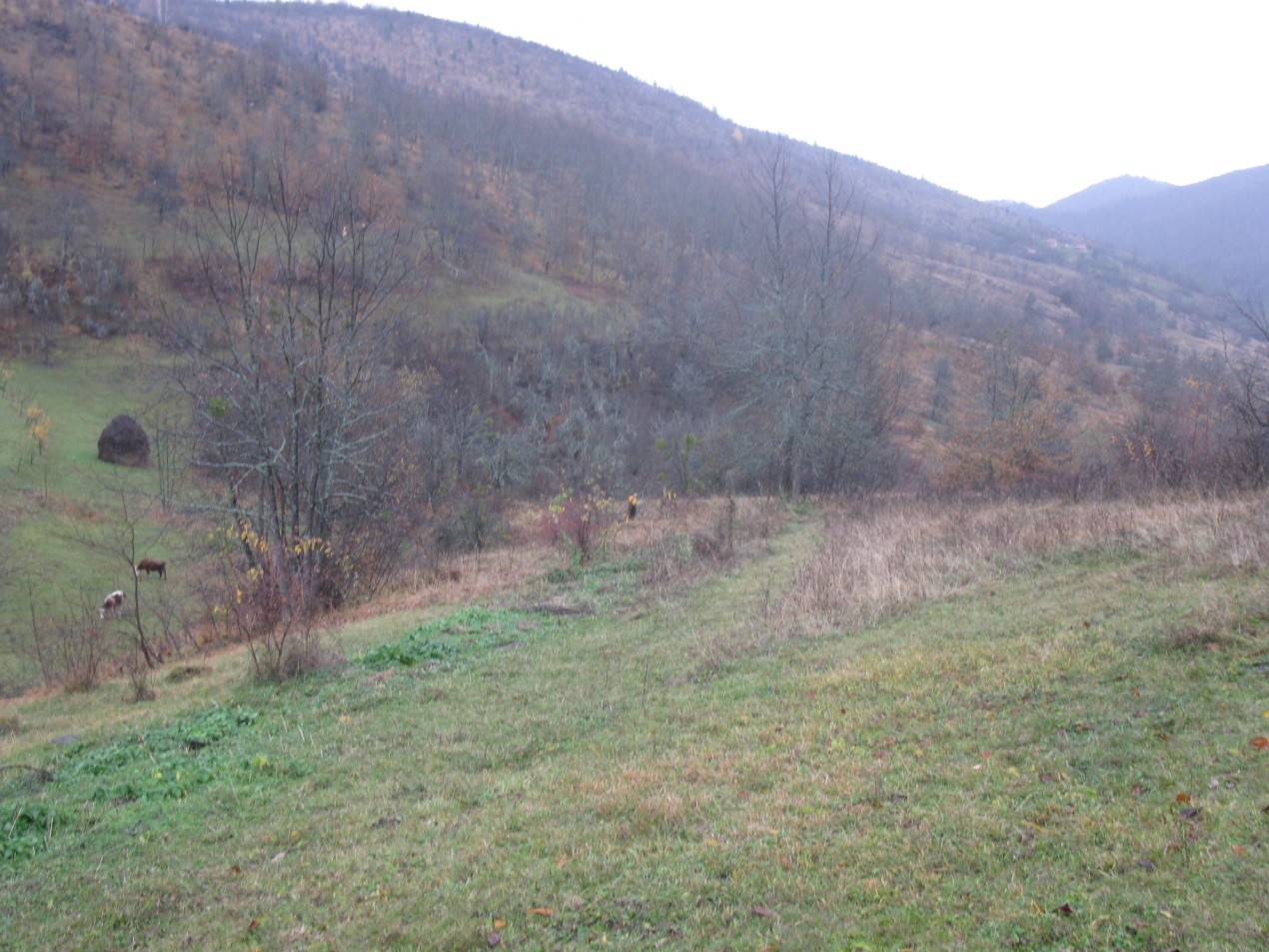 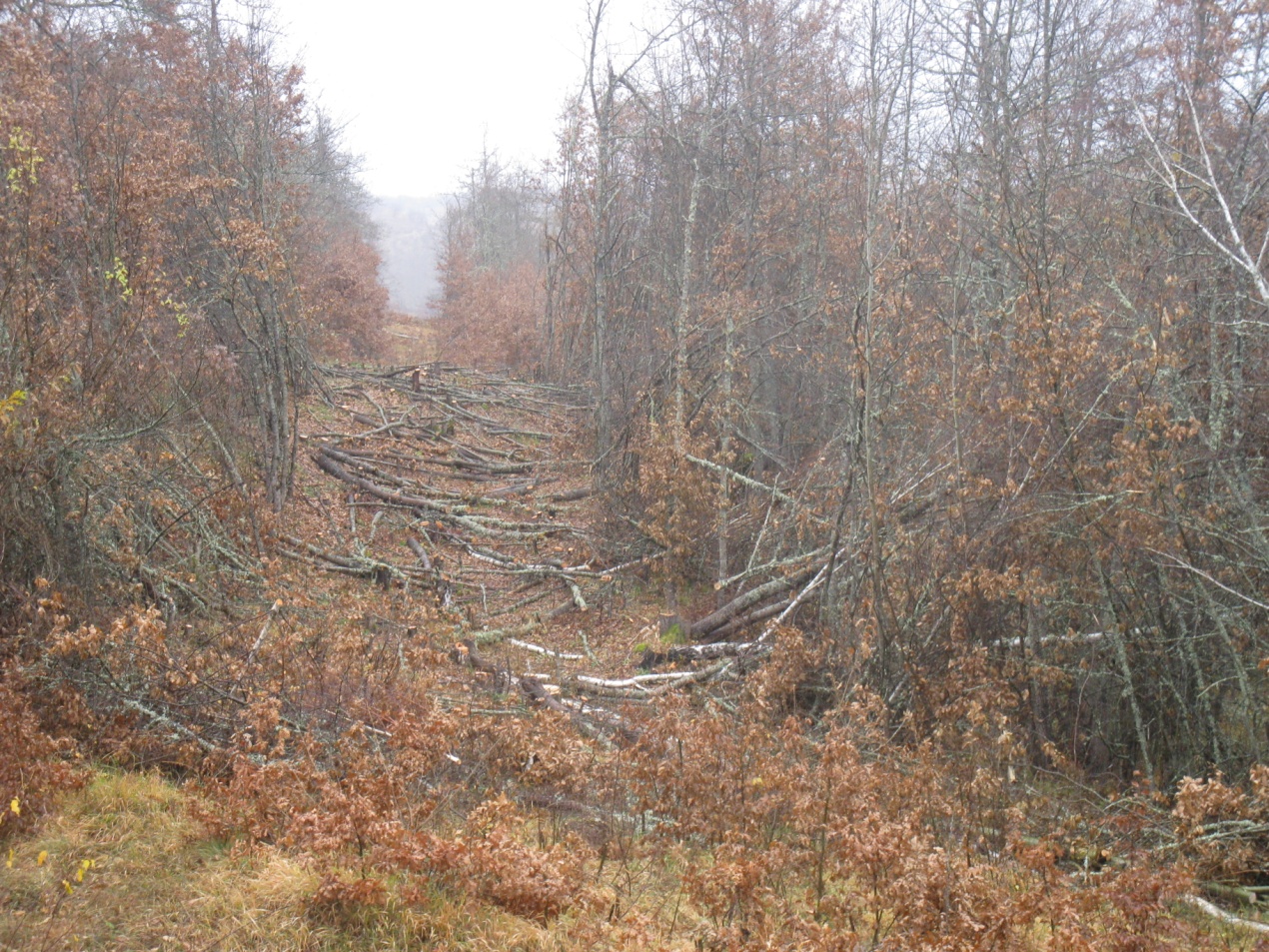 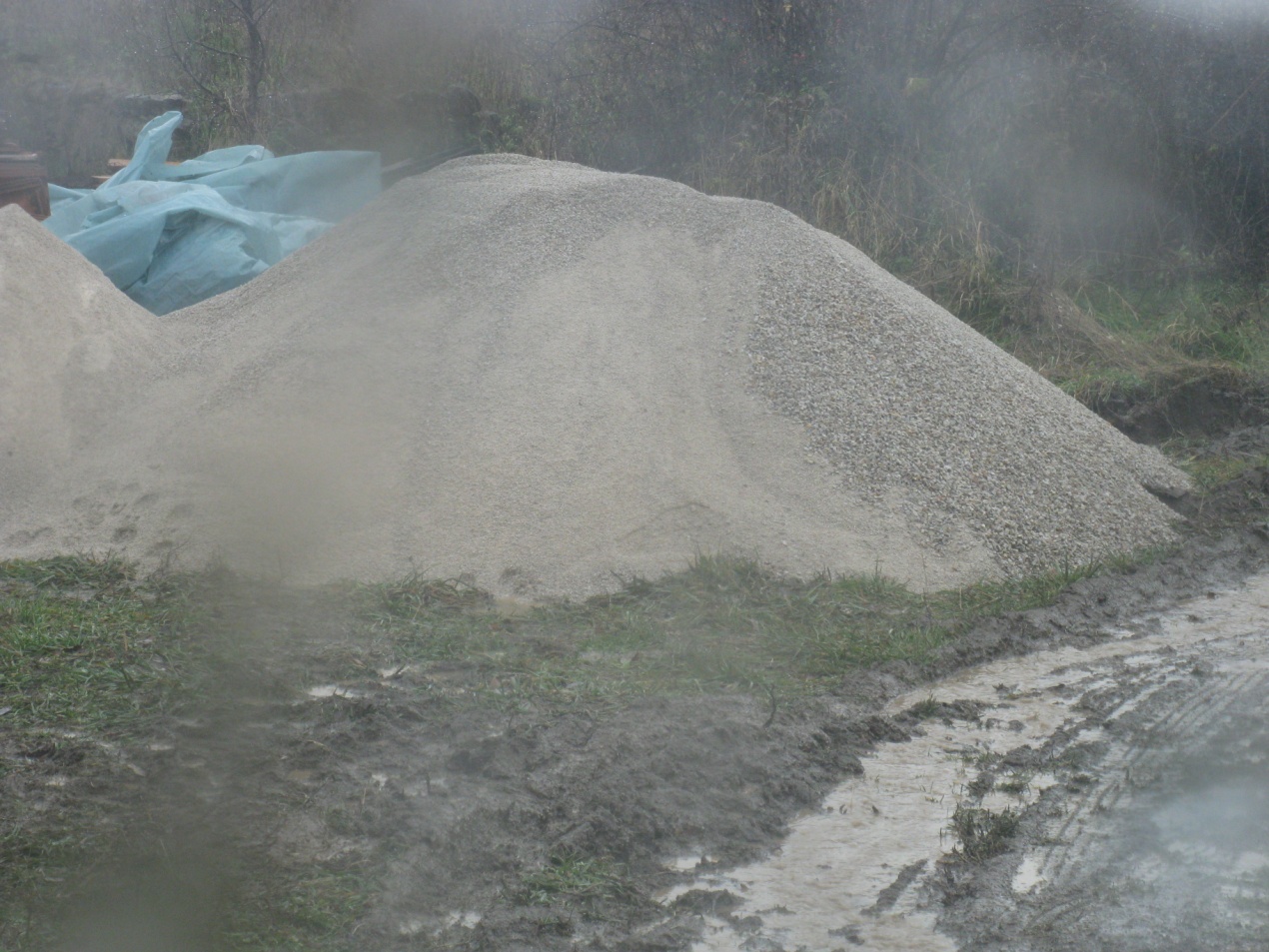 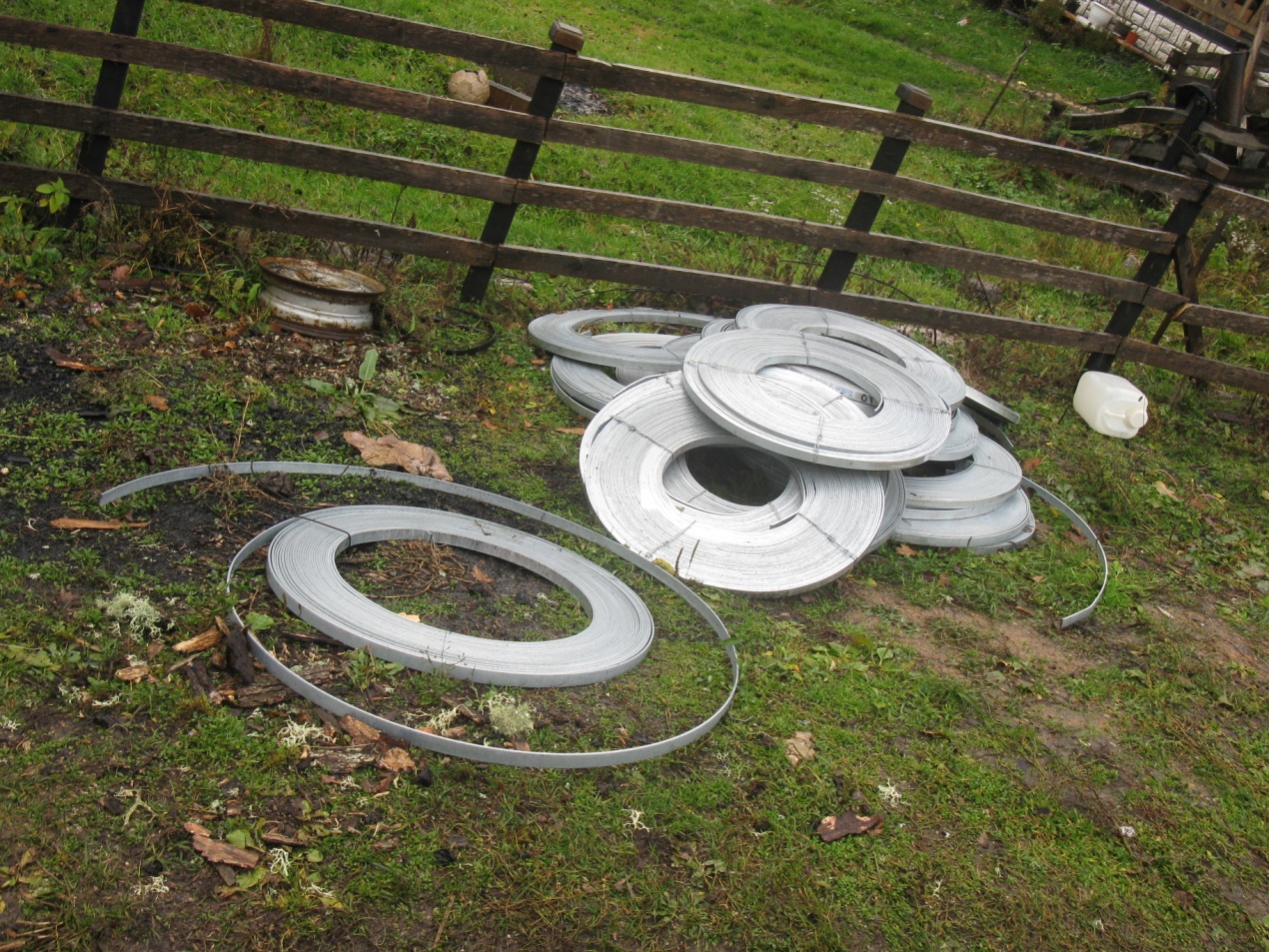 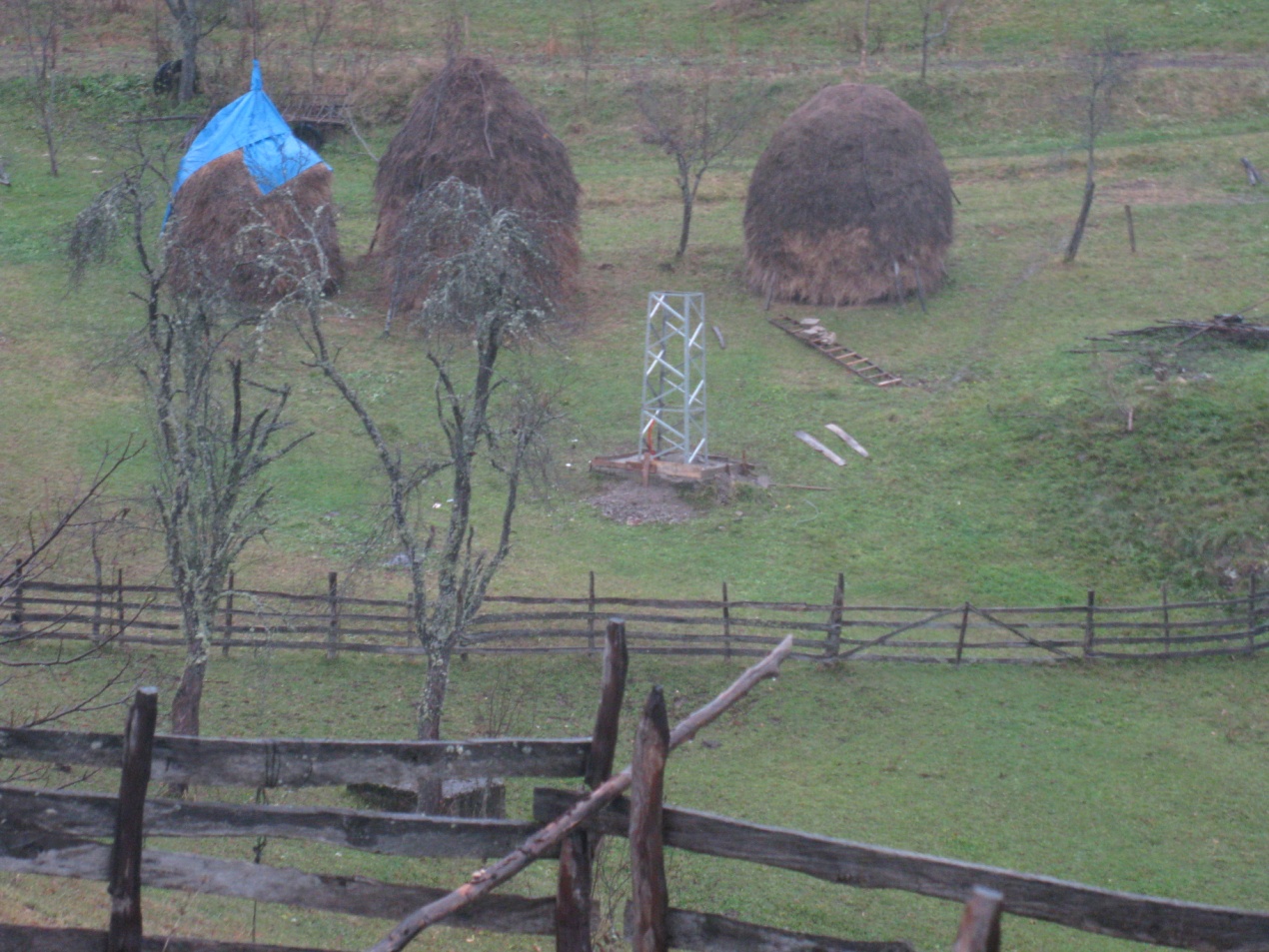 Foča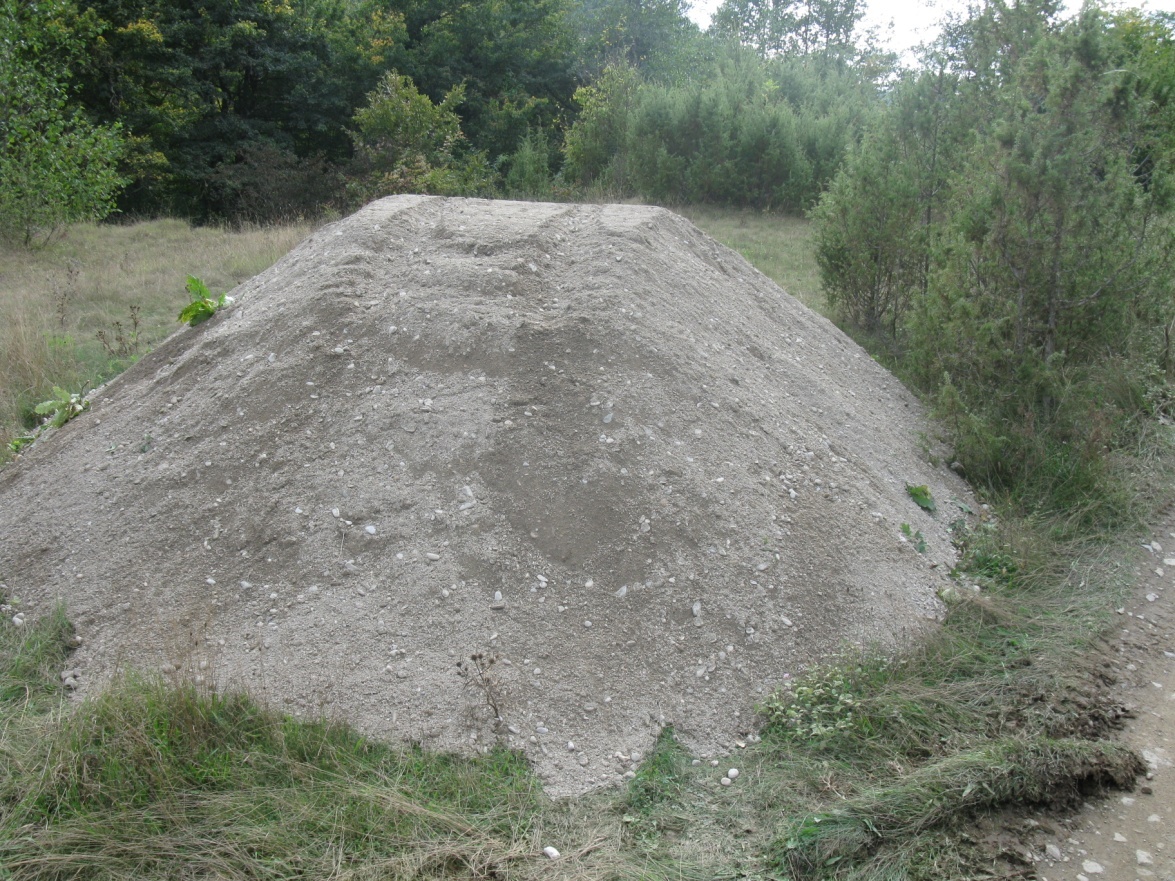 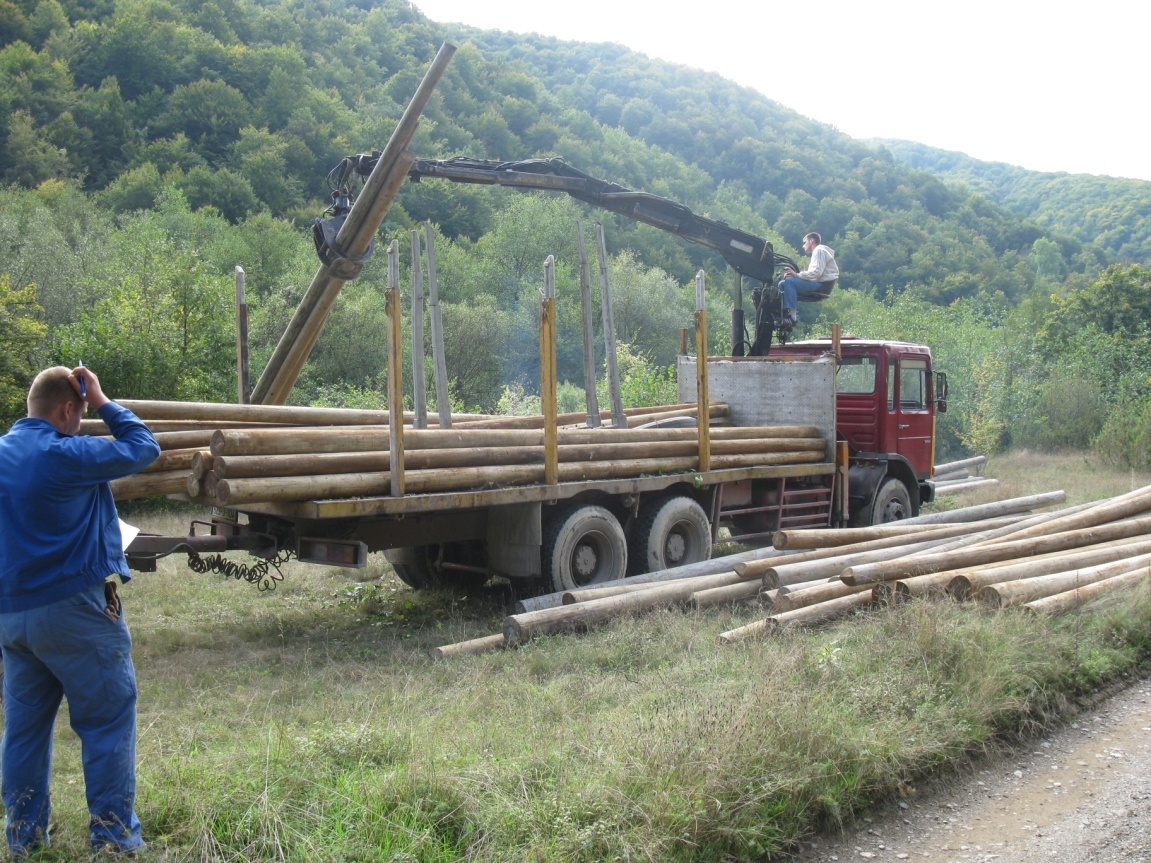 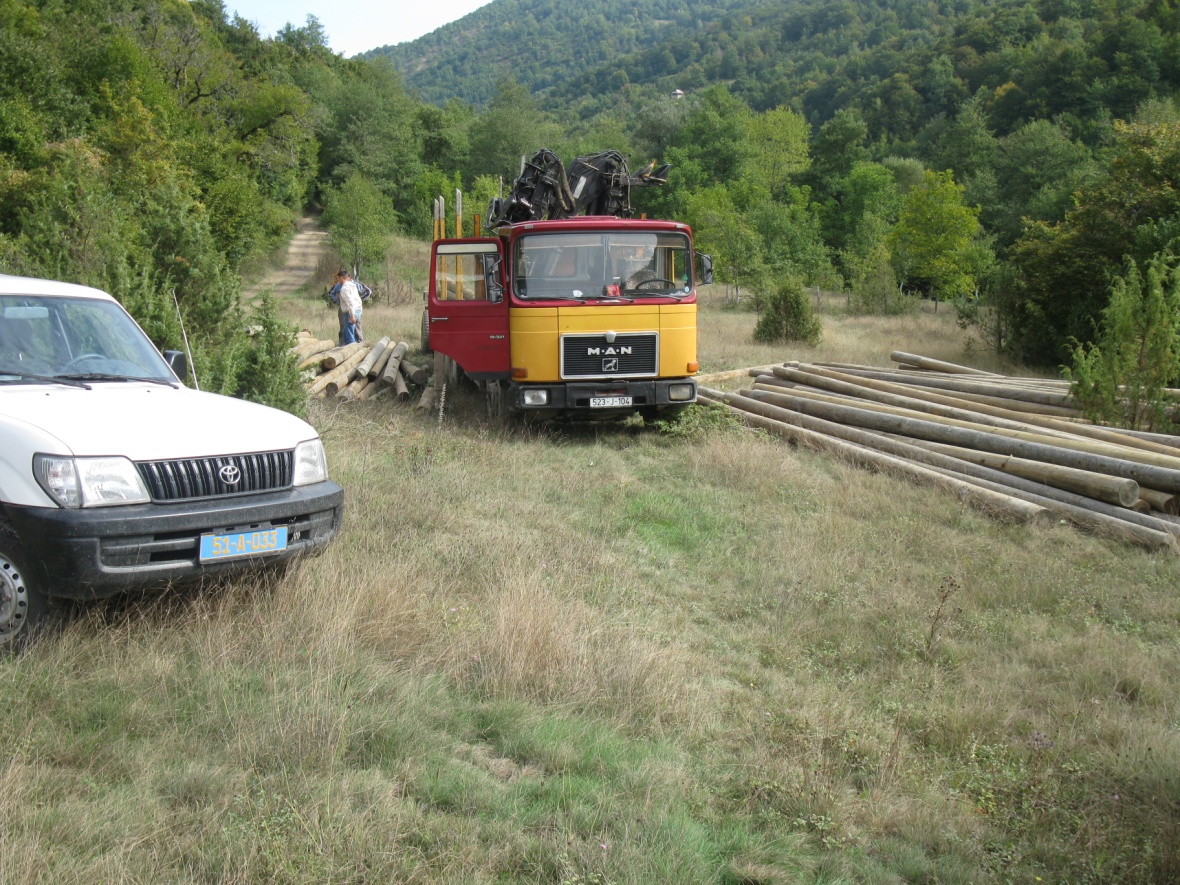 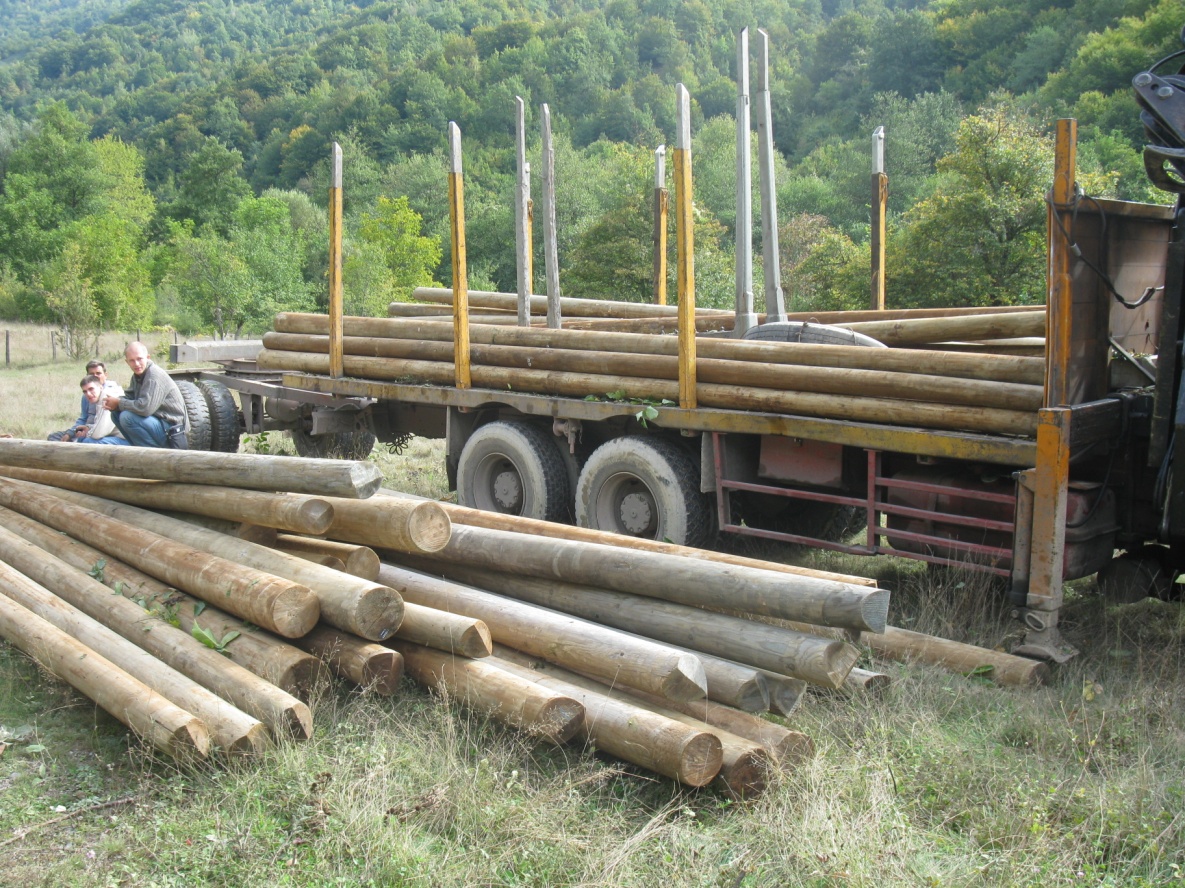 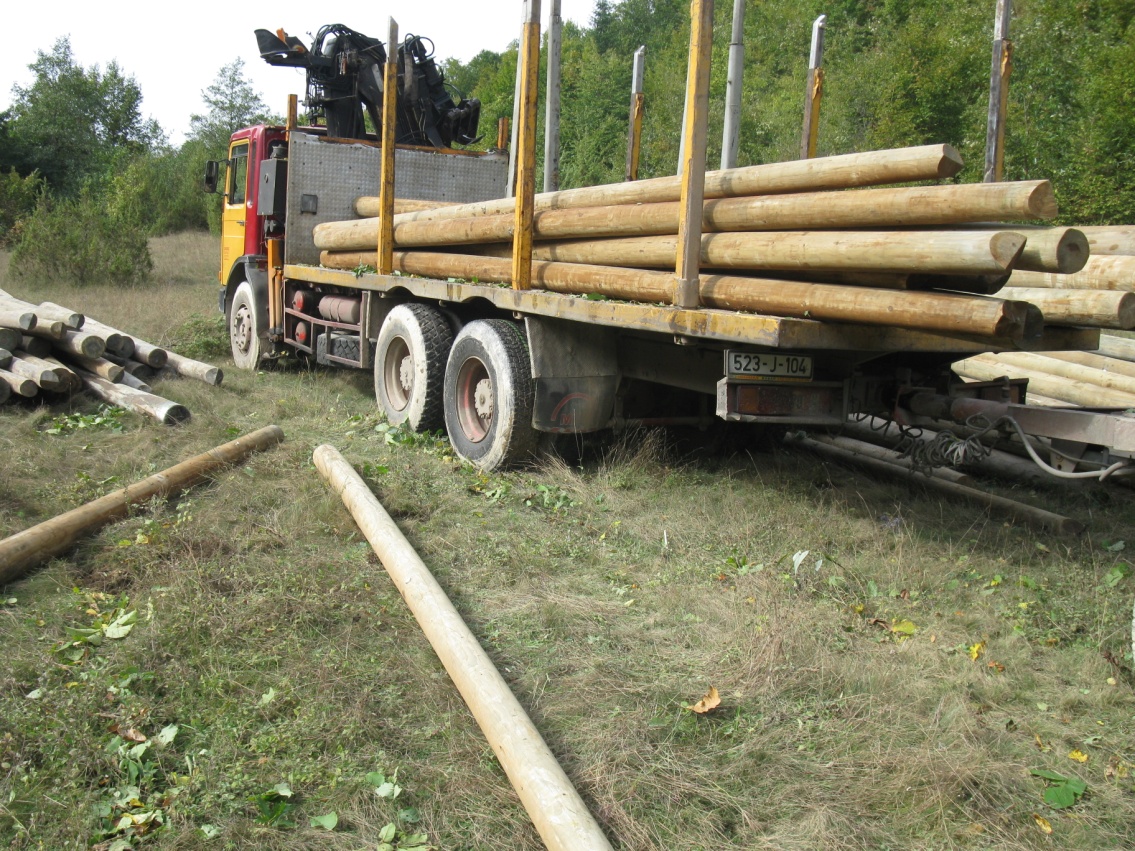 